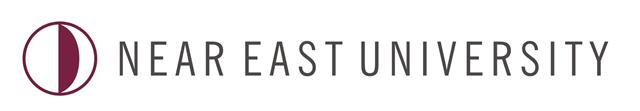 FACULTY OF ENGINEERINGCIVIL ENGINEERING DEPARTMENT COURSE OUTLINECourse Unit TitleCourse Unit Title  Design of Steel Structures  Design of Steel Structures  Design of Steel StructuresCourse Unit CodeCourse Unit CodeCE 484CE 484CE 484Type of Course UnitType of Course Unit  Compulsory  Compulsory  CompulsoryLevel of Course UnitLevel of Course Unit  1  1  1National CreditsNational Credits444Number of ECTS Credits AllocatedNumber of ECTS Credits Allocated666Theoretical (hour/week)Theoretical (hour/week)  4  4  4Practice (hour/week)Practice (hour/week)  -  -  -Laboratory (hour/week)Laboratory (hour/week)  -  -  -Year of StudyYear of Study  4  4  4Semester when the course unit is deliveredSemester when the course unit is delivered  1  1  1Course CoordinatorCourse CoordinatorKabir SadeghiKabir SadeghiKabir SadeghiName of Lecturer (s)Name of Lecturer (s)Kabir SadeghiKabir SadeghiKabir SadeghiName of Assistant (s)Name of Assistant (s)---Mode of DeliveryMode of DeliveryFace to Face; Formal LecturesFace to Face; Formal LecturesFace to Face; Formal LecturesLanguage of InstructionLanguage of InstructionEnglishEnglishEnglishPrerequisites and co-requisitesPrerequisites and co-requisitesStrength of Materials (CE224)Strength of Materials (CE224)Strength of Materials (CE224)Recommended Optional Programme ComponentsRecommended Optional Programme ComponentsBackground of statics and strength of materialsBackground of statics and strength of materialsBackground of statics and strength of materialsObjectives of the Course:The main objectives of this course are to engage students in the discovery of steel structural elements design principles and to provide them with theory and applications in a clear, understandable presentation.Objectives of the Course:The main objectives of this course are to engage students in the discovery of steel structural elements design principles and to provide them with theory and applications in a clear, understandable presentation.Objectives of the Course:The main objectives of this course are to engage students in the discovery of steel structural elements design principles and to provide them with theory and applications in a clear, understandable presentation.Objectives of the Course:The main objectives of this course are to engage students in the discovery of steel structural elements design principles and to provide them with theory and applications in a clear, understandable presentation.Objectives of the Course:The main objectives of this course are to engage students in the discovery of steel structural elements design principles and to provide them with theory and applications in a clear, understandable presentation.Learning OutcomesLearning OutcomesLearning OutcomesLearning OutcomesLearning OutcomesWhen this course has been completed the student should be able toWhen this course has been completed the student should be able toWhen this course has been completed the student should be able toAssessmentAssessment1A            Get familiar and understand conceptually topics of steel structural elements design.A            Get familiar and understand conceptually topics of steel structural elements design.1, 2, 51, 2, 52Apply the methods of solving steel structural elements design problems that leads to the first insights into the rudiments of related fields in structural engineering sciences.Apply the methods of solving steel structural elements design problems that leads to the first insights into the rudiments of related fields in structural engineering sciences.1, 2, 31, 2, 33Analyze the steel structural elements design problems in two dimensions and three dimensions according to acceptable rules, regulation and ACI structural codes.Analyze the steel structural elements design problems in two dimensions and three dimensions according to acceptable rules, regulation and ACI structural codes.1, 2, 31, 2, 34Apply the different methods of steel structural elements design due to applied loads.Apply the different methods of steel structural elements design due to applied loads.1, 2, 31, 2, 35Apply and integrate the basic steel structural elements design including different types of beams, columns slabs, material properties and the principles of engineering sciences into working practical knowledge.Apply and integrate the basic steel structural elements design including different types of beams, columns slabs, material properties and the principles of engineering sciences into working practical knowledge.1, 2, 3, 51, 2, 3, 5Assessment Methods: 1. Written Exam 2. Assignment 3. Project/Report 4.Presentation 5. Lab. WorkAssessment Methods: 1. Written Exam 2. Assignment 3. Project/Report 4.Presentation 5. Lab. WorkAssessment Methods: 1. Written Exam 2. Assignment 3. Project/Report 4.Presentation 5. Lab. WorkAssessment Methods: 1. Written Exam 2. Assignment 3. Project/Report 4.Presentation 5. Lab. WorkAssessment Methods: 1. Written Exam 2. Assignment 3. Project/Report 4.Presentation 5. Lab. WorkCourse’s Contribution to ProgramCourse’s Contribution to ProgramCourse’s Contribution to ProgramCourse’s Contribution to ProgramCourse’s Contribution to ProgramCL1 Ability to relate and apply fundamental sciences to learning the essential civil engineering concepts and theories of different branches. Ability to relate and apply fundamental sciences to learning the essential civil engineering concepts and theories of different branches. Ability to relate and apply fundamental sciences to learning the essential civil engineering concepts and theories of different branches.42Ability to understand the derivation of these concepts and theories by relating them to the real-life engineering cases within the related civil engineering branch.Ability to understand the derivation of these concepts and theories by relating them to the real-life engineering cases within the related civil engineering branch.Ability to understand the derivation of these concepts and theories by relating them to the real-life engineering cases within the related civil engineering branch.4	3Ability to define clearly and analyze the engineering problems by applying the introduced civil engineering concepts and theories of the related branch.Ability to define clearly and analyze the engineering problems by applying the introduced civil engineering concepts and theories of the related branch.Ability to define clearly and analyze the engineering problems by applying the introduced civil engineering concepts and theories of the related branch.4	4Ability to use decision-making skills and perform design calculations correctly for the solution of the defined problem/project by applying the introduced theories of the related civil engineering branch.Ability to use decision-making skills and perform design calculations correctly for the solution of the defined problem/project by applying the introduced theories of the related civil engineering branch.Ability to use decision-making skills and perform design calculations correctly for the solution of the defined problem/project by applying the introduced theories of the related civil engineering branch.	45Ability to understand and carry out the practical applications of learned civil engineering concepts and theories on site and/or laboratory. Ability to understand and carry out the practical applications of learned civil engineering concepts and theories on site and/or laboratory. Ability to understand and carry out the practical applications of learned civil engineering concepts and theories on site and/or laboratory.     56Ability to use software packages for the analysis and/or the design of the defined civil engineering problems/projects.Ability to use software packages for the analysis and/or the design of the defined civil engineering problems/projects.Ability to use software packages for the analysis and/or the design of the defined civil engineering problems/projects.3	7Ability to manage time and resources effectively and efficiently while carrying out civil engineering projects.Ability to manage time and resources effectively and efficiently while carrying out civil engineering projects.Ability to manage time and resources effectively and efficiently while carrying out civil engineering projects.48Ability to participate in team-works in a harmonized manner for the solution of the targeted problem.Ability to participate in team-works in a harmonized manner for the solution of the targeted problem.Ability to participate in team-works in a harmonized manner for the solution of the targeted problem.    49Ability to write technical reports and/or to carry out presentations on the studied engineering project using the modern techniques and facilities.Ability to write technical reports and/or to carry out presentations on the studied engineering project using the modern techniques and facilities.Ability to write technical reports and/or to carry out presentations on the studied engineering project using the modern techniques and facilities.    410Ability to carry out and finalize a civil engineering study/project by showing professional ethics.Ability to carry out and finalize a civil engineering study/project by showing professional ethics.Ability to carry out and finalize a civil engineering study/project by showing professional ethics.   5CL: Contribution Level (1: Very Low, 2: Low, 3: Moderate, 4: High, 5:Very High)CL: Contribution Level (1: Very Low, 2: Low, 3: Moderate, 4: High, 5:Very High)CL: Contribution Level (1: Very Low, 2: Low, 3: Moderate, 4: High, 5:Very High)CL: Contribution Level (1: Very Low, 2: Low, 3: Moderate, 4: High, 5:Very High)CL: Contribution Level (1: Very Low, 2: Low, 3: Moderate, 4: High, 5:Very High)Course ContentsCourse ContentsCourse ContentsCourse ContentsCourse ContentsCourse ContentsCourse ContentsCourse ContentsCourse ContentsCourse ContentsWeekChapterExamsExams1Chapter 1Introduction to Steel Structures DesignIntroduction to Steel Structures DesignIntroduction to Steel Structures DesignIntroduction to Steel Structures DesignIntroduction to Steel Structures DesignIntroduction to Steel Structures Design2Chapter 2 Design Loads (Dead, Live, Wind, Snow and Earthquake Loads), Codes and  SafetyDesign Loads (Dead, Live, Wind, Snow and Earthquake Loads), Codes and  SafetyDesign Loads (Dead, Live, Wind, Snow and Earthquake Loads), Codes and  SafetyDesign Loads (Dead, Live, Wind, Snow and Earthquake Loads), Codes and  SafetyDesign Loads (Dead, Live, Wind, Snow and Earthquake Loads), Codes and  SafetyDesign Loads (Dead, Live, Wind, Snow and Earthquake Loads), Codes and  Safety3Chapter 3 Behaviour and Mechanical Properties of Structural Steel.General Concepts in Design for ASD, PD and LRFD MethodsBehaviour and Mechanical Properties of Structural Steel.General Concepts in Design for ASD, PD and LRFD MethodsBehaviour and Mechanical Properties of Structural Steel.General Concepts in Design for ASD, PD and LRFD MethodsBehaviour and Mechanical Properties of Structural Steel.General Concepts in Design for ASD, PD and LRFD MethodsBehaviour and Mechanical Properties of Structural Steel.General Concepts in Design for ASD, PD and LRFD MethodsBehaviour and Mechanical Properties of Structural Steel.General Concepts in Design for ASD, PD and LRFD Methods4Chapter 4 Tension Members: Strength, Effective Area, Staggered Bolts; and Design of tension members Tension Members: Strength, Effective Area, Staggered Bolts; and Design of tension members Tension Members: Strength, Effective Area, Staggered Bolts; and Design of tension members Tension Members: Strength, Effective Area, Staggered Bolts; and Design of tension members Tension Members: Strength, Effective Area, Staggered Bolts; and Design of tension members Tension Members: Strength, Effective Area, Staggered Bolts; and Design of tension members 5Chapters 5, 6Review of Geometric Properties of Sections. Beams: Shear Strength, Deflections, Design of Steel Beams for Shear and Torsion. Beams: Elastic and Plastic Moments, Strength of Compact Shapes, Strength of Non-compact Shapes and Design of Steel Beams in Flexure Review of Geometric Properties of Sections. Beams: Shear Strength, Deflections, Design of Steel Beams for Shear and Torsion. Beams: Elastic and Plastic Moments, Strength of Compact Shapes, Strength of Non-compact Shapes and Design of Steel Beams in Flexure Review of Geometric Properties of Sections. Beams: Shear Strength, Deflections, Design of Steel Beams for Shear and Torsion. Beams: Elastic and Plastic Moments, Strength of Compact Shapes, Strength of Non-compact Shapes and Design of Steel Beams in Flexure Review of Geometric Properties of Sections. Beams: Shear Strength, Deflections, Design of Steel Beams for Shear and Torsion. Beams: Elastic and Plastic Moments, Strength of Compact Shapes, Strength of Non-compact Shapes and Design of Steel Beams in Flexure Review of Geometric Properties of Sections. Beams: Shear Strength, Deflections, Design of Steel Beams for Shear and Torsion. Beams: Elastic and Plastic Moments, Strength of Compact Shapes, Strength of Non-compact Shapes and Design of Steel Beams in Flexure Review of Geometric Properties of Sections. Beams: Shear Strength, Deflections, Design of Steel Beams for Shear and Torsion. Beams: Elastic and Plastic Moments, Strength of Compact Shapes, Strength of Non-compact Shapes and Design of Steel Beams in Flexure 6Chapter 6Secondary Design Considerations (Web Buckling and Crippling)Secondary Design Considerations (Web Buckling and Crippling)Secondary Design Considerations (Web Buckling and Crippling)Secondary Design Considerations (Web Buckling and Crippling)Secondary Design Considerations (Web Buckling and Crippling)Secondary Design Considerations (Web Buckling and Crippling)7Chapter 7Compression Members: Column Theory, Strength, Local Stability, Effective Length, Buckling  and Design of Slender ColumnsCompression Members: Column Theory, Strength, Local Stability, Effective Length, Buckling  and Design of Slender ColumnsCompression Members: Column Theory, Strength, Local Stability, Effective Length, Buckling  and Design of Slender ColumnsCompression Members: Column Theory, Strength, Local Stability, Effective Length, Buckling  and Design of Slender ColumnsCompression Members: Column Theory, Strength, Local Stability, Effective Length, Buckling  and Design of Slender ColumnsCompression Members: Column Theory, Strength, Local Stability, Effective Length, Buckling  and Design of Slender Columns8Chapter 8Design of Slender Laced and Battened Columns Design of Slender Laced and Battened Columns Design of Slender Laced and Battened Columns Design of Slender Laced and Battened Columns Design of Slender Laced and Battened Columns Design of Slender Laced and Battened Columns MidtermMidterm9Chapter 9Beam-Columns: Moment Amplification, Design of Members in Braced and in Un-braced Frames Beam-Columns: Moment Amplification, Design of Members in Braced and in Un-braced Frames Beam-Columns: Moment Amplification, Design of Members in Braced and in Un-braced Frames Beam-Columns: Moment Amplification, Design of Members in Braced and in Un-braced Frames Beam-Columns: Moment Amplification, Design of Members in Braced and in Un-braced Frames Beam-Columns: Moment Amplification, Design of Members in Braced and in Un-braced Frames 10Chapter 10Connections: Weld, Welded Connections, Splices and DesignConnections: Weld, Welded Connections, Splices and DesignConnections: Weld, Welded Connections, Splices and DesignConnections: Weld, Welded Connections, Splices and DesignConnections: Weld, Welded Connections, Splices and DesignConnections: Weld, Welded Connections, Splices and Design11Chapter 10Connections: Weld, Welded Connections, Splices and DesignConnections: Weld, Welded Connections, Splices and DesignConnections: Weld, Welded Connections, Splices and DesignConnections: Weld, Welded Connections, Splices and DesignConnections: Weld, Welded Connections, Splices and DesignConnections: Weld, Welded Connections, Splices and Design12Chapter 11Simple Connections: Bolts, Bolted Connections and DesignSimple Connections: Bolts, Bolted Connections and DesignSimple Connections: Bolts, Bolted Connections and DesignSimple Connections: Bolts, Bolted Connections and DesignSimple Connections: Bolts, Bolted Connections and DesignSimple Connections: Bolts, Bolted Connections and Design13Chapter 12Columns Base Plates DesignColumns Base Plates DesignColumns Base Plates DesignColumns Base Plates DesignColumns Base Plates DesignColumns Base Plates Design14Chapter 13Composite Construction and DesignComposite Construction and DesignComposite Construction and DesignComposite Construction and DesignComposite Construction and DesignComposite Construction and Design15Homework and Assessment Practices.Homework and Assessment Practices.Homework and Assessment Practices.Homework and Assessment Practices.Homework and Assessment Practices.Homework and Assessment Practices.FinalFinalRecommended SourcesTextbook:   1.	Steel Structures Design, 1st Edition, By; Kabir Sadeghi, Near East University Press Centre, 2015.2.	Structural Steel Design, ASD Method, J. McCormac, 4th and 5th edition, Published by Harper Collins Publishers.3.	Welded Structures Design, By Blodget, Published by Linkon Arc Welding, USA. Supplementary Material (s):   4. Structural Steel Designer’s Handbook, Roger L. Brockenbrough and Frederick S. Merritt, Third Edition, McGraw-Hill, Inc, 1999.                                                                                         5. Steel Construction Manual, American Institute of Steel Construction (AISC), 14th Edition, 2011 (ISBN 1-56424-060-6)6. Design Examples, American Institute of Steel Construction (AISC), 14th Edition, 2011.7. Steel Design, William T. Segui, Cengage Learning, 5th Edition, 2013 (ISBN-10: 1-111-57600-9, ISBN-13: 978-1-111-57600-4)8. Limit State Design in Structural Steel, M.R. Shiyekar, Published by PHI Learning Private Limited Book Company, 2011. 9. Gaylord, E.H., Gaylord, N.C., and Stallmeyer, J.E., “Design of Steel Structures”, 3rd edition, McGraw-Hill Publications, 1992Recommended SourcesTextbook:   1.	Steel Structures Design, 1st Edition, By; Kabir Sadeghi, Near East University Press Centre, 2015.2.	Structural Steel Design, ASD Method, J. McCormac, 4th and 5th edition, Published by Harper Collins Publishers.3.	Welded Structures Design, By Blodget, Published by Linkon Arc Welding, USA. Supplementary Material (s):   4. Structural Steel Designer’s Handbook, Roger L. Brockenbrough and Frederick S. Merritt, Third Edition, McGraw-Hill, Inc, 1999.                                                                                         5. Steel Construction Manual, American Institute of Steel Construction (AISC), 14th Edition, 2011 (ISBN 1-56424-060-6)6. Design Examples, American Institute of Steel Construction (AISC), 14th Edition, 2011.7. Steel Design, William T. Segui, Cengage Learning, 5th Edition, 2013 (ISBN-10: 1-111-57600-9, ISBN-13: 978-1-111-57600-4)8. Limit State Design in Structural Steel, M.R. Shiyekar, Published by PHI Learning Private Limited Book Company, 2011. 9. Gaylord, E.H., Gaylord, N.C., and Stallmeyer, J.E., “Design of Steel Structures”, 3rd edition, McGraw-Hill Publications, 1992Recommended SourcesTextbook:   1.	Steel Structures Design, 1st Edition, By; Kabir Sadeghi, Near East University Press Centre, 2015.2.	Structural Steel Design, ASD Method, J. McCormac, 4th and 5th edition, Published by Harper Collins Publishers.3.	Welded Structures Design, By Blodget, Published by Linkon Arc Welding, USA. Supplementary Material (s):   4. Structural Steel Designer’s Handbook, Roger L. Brockenbrough and Frederick S. Merritt, Third Edition, McGraw-Hill, Inc, 1999.                                                                                         5. Steel Construction Manual, American Institute of Steel Construction (AISC), 14th Edition, 2011 (ISBN 1-56424-060-6)6. Design Examples, American Institute of Steel Construction (AISC), 14th Edition, 2011.7. Steel Design, William T. Segui, Cengage Learning, 5th Edition, 2013 (ISBN-10: 1-111-57600-9, ISBN-13: 978-1-111-57600-4)8. Limit State Design in Structural Steel, M.R. Shiyekar, Published by PHI Learning Private Limited Book Company, 2011. 9. Gaylord, E.H., Gaylord, N.C., and Stallmeyer, J.E., “Design of Steel Structures”, 3rd edition, McGraw-Hill Publications, 1992Recommended SourcesTextbook:   1.	Steel Structures Design, 1st Edition, By; Kabir Sadeghi, Near East University Press Centre, 2015.2.	Structural Steel Design, ASD Method, J. McCormac, 4th and 5th edition, Published by Harper Collins Publishers.3.	Welded Structures Design, By Blodget, Published by Linkon Arc Welding, USA. Supplementary Material (s):   4. Structural Steel Designer’s Handbook, Roger L. Brockenbrough and Frederick S. Merritt, Third Edition, McGraw-Hill, Inc, 1999.                                                                                         5. Steel Construction Manual, American Institute of Steel Construction (AISC), 14th Edition, 2011 (ISBN 1-56424-060-6)6. Design Examples, American Institute of Steel Construction (AISC), 14th Edition, 2011.7. Steel Design, William T. Segui, Cengage Learning, 5th Edition, 2013 (ISBN-10: 1-111-57600-9, ISBN-13: 978-1-111-57600-4)8. Limit State Design in Structural Steel, M.R. Shiyekar, Published by PHI Learning Private Limited Book Company, 2011. 9. Gaylord, E.H., Gaylord, N.C., and Stallmeyer, J.E., “Design of Steel Structures”, 3rd edition, McGraw-Hill Publications, 1992Recommended SourcesTextbook:   1.	Steel Structures Design, 1st Edition, By; Kabir Sadeghi, Near East University Press Centre, 2015.2.	Structural Steel Design, ASD Method, J. McCormac, 4th and 5th edition, Published by Harper Collins Publishers.3.	Welded Structures Design, By Blodget, Published by Linkon Arc Welding, USA. Supplementary Material (s):   4. Structural Steel Designer’s Handbook, Roger L. Brockenbrough and Frederick S. Merritt, Third Edition, McGraw-Hill, Inc, 1999.                                                                                         5. Steel Construction Manual, American Institute of Steel Construction (AISC), 14th Edition, 2011 (ISBN 1-56424-060-6)6. Design Examples, American Institute of Steel Construction (AISC), 14th Edition, 2011.7. Steel Design, William T. Segui, Cengage Learning, 5th Edition, 2013 (ISBN-10: 1-111-57600-9, ISBN-13: 978-1-111-57600-4)8. Limit State Design in Structural Steel, M.R. Shiyekar, Published by PHI Learning Private Limited Book Company, 2011. 9. Gaylord, E.H., Gaylord, N.C., and Stallmeyer, J.E., “Design of Steel Structures”, 3rd edition, McGraw-Hill Publications, 1992Recommended SourcesTextbook:   1.	Steel Structures Design, 1st Edition, By; Kabir Sadeghi, Near East University Press Centre, 2015.2.	Structural Steel Design, ASD Method, J. McCormac, 4th and 5th edition, Published by Harper Collins Publishers.3.	Welded Structures Design, By Blodget, Published by Linkon Arc Welding, USA. Supplementary Material (s):   4. Structural Steel Designer’s Handbook, Roger L. Brockenbrough and Frederick S. Merritt, Third Edition, McGraw-Hill, Inc, 1999.                                                                                         5. Steel Construction Manual, American Institute of Steel Construction (AISC), 14th Edition, 2011 (ISBN 1-56424-060-6)6. Design Examples, American Institute of Steel Construction (AISC), 14th Edition, 2011.7. Steel Design, William T. Segui, Cengage Learning, 5th Edition, 2013 (ISBN-10: 1-111-57600-9, ISBN-13: 978-1-111-57600-4)8. Limit State Design in Structural Steel, M.R. Shiyekar, Published by PHI Learning Private Limited Book Company, 2011. 9. Gaylord, E.H., Gaylord, N.C., and Stallmeyer, J.E., “Design of Steel Structures”, 3rd edition, McGraw-Hill Publications, 1992Recommended SourcesTextbook:   1.	Steel Structures Design, 1st Edition, By; Kabir Sadeghi, Near East University Press Centre, 2015.2.	Structural Steel Design, ASD Method, J. McCormac, 4th and 5th edition, Published by Harper Collins Publishers.3.	Welded Structures Design, By Blodget, Published by Linkon Arc Welding, USA. Supplementary Material (s):   4. Structural Steel Designer’s Handbook, Roger L. Brockenbrough and Frederick S. Merritt, Third Edition, McGraw-Hill, Inc, 1999.                                                                                         5. Steel Construction Manual, American Institute of Steel Construction (AISC), 14th Edition, 2011 (ISBN 1-56424-060-6)6. Design Examples, American Institute of Steel Construction (AISC), 14th Edition, 2011.7. Steel Design, William T. Segui, Cengage Learning, 5th Edition, 2013 (ISBN-10: 1-111-57600-9, ISBN-13: 978-1-111-57600-4)8. Limit State Design in Structural Steel, M.R. Shiyekar, Published by PHI Learning Private Limited Book Company, 2011. 9. Gaylord, E.H., Gaylord, N.C., and Stallmeyer, J.E., “Design of Steel Structures”, 3rd edition, McGraw-Hill Publications, 1992Recommended SourcesTextbook:   1.	Steel Structures Design, 1st Edition, By; Kabir Sadeghi, Near East University Press Centre, 2015.2.	Structural Steel Design, ASD Method, J. McCormac, 4th and 5th edition, Published by Harper Collins Publishers.3.	Welded Structures Design, By Blodget, Published by Linkon Arc Welding, USA. Supplementary Material (s):   4. Structural Steel Designer’s Handbook, Roger L. Brockenbrough and Frederick S. Merritt, Third Edition, McGraw-Hill, Inc, 1999.                                                                                         5. Steel Construction Manual, American Institute of Steel Construction (AISC), 14th Edition, 2011 (ISBN 1-56424-060-6)6. Design Examples, American Institute of Steel Construction (AISC), 14th Edition, 2011.7. Steel Design, William T. Segui, Cengage Learning, 5th Edition, 2013 (ISBN-10: 1-111-57600-9, ISBN-13: 978-1-111-57600-4)8. Limit State Design in Structural Steel, M.R. Shiyekar, Published by PHI Learning Private Limited Book Company, 2011. 9. Gaylord, E.H., Gaylord, N.C., and Stallmeyer, J.E., “Design of Steel Structures”, 3rd edition, McGraw-Hill Publications, 1992Recommended SourcesTextbook:   1.	Steel Structures Design, 1st Edition, By; Kabir Sadeghi, Near East University Press Centre, 2015.2.	Structural Steel Design, ASD Method, J. McCormac, 4th and 5th edition, Published by Harper Collins Publishers.3.	Welded Structures Design, By Blodget, Published by Linkon Arc Welding, USA. Supplementary Material (s):   4. Structural Steel Designer’s Handbook, Roger L. Brockenbrough and Frederick S. Merritt, Third Edition, McGraw-Hill, Inc, 1999.                                                                                         5. Steel Construction Manual, American Institute of Steel Construction (AISC), 14th Edition, 2011 (ISBN 1-56424-060-6)6. Design Examples, American Institute of Steel Construction (AISC), 14th Edition, 2011.7. Steel Design, William T. Segui, Cengage Learning, 5th Edition, 2013 (ISBN-10: 1-111-57600-9, ISBN-13: 978-1-111-57600-4)8. Limit State Design in Structural Steel, M.R. Shiyekar, Published by PHI Learning Private Limited Book Company, 2011. 9. Gaylord, E.H., Gaylord, N.C., and Stallmeyer, J.E., “Design of Steel Structures”, 3rd edition, McGraw-Hill Publications, 1992Final ExaminationAssessmentAssessmentAssessmentAssessmentAssessmentAssessmentAssessmentAssessmentAssessmentAttendance& AssignmentAttendance& AssignmentAttendance& Assignment10Midterm Exam (Written)Midterm Exam (Written)Midterm Exam (Written)35%Quiz (Written)Quiz (Written)Quiz (Written)-Final  Exam (Written)Final  Exam (Written)Final  Exam (Written)55%TotalTotalTotal100%ECTS Allocated Based on the Student WorkloadECTS Allocated Based on the Student WorkloadECTS Allocated Based on the Student WorkloadECTS Allocated Based on the Student WorkloadECTS Allocated Based on the Student WorkloadECTS Allocated Based on the Student WorkloadECTS Allocated Based on the Student WorkloadECTS Allocated Based on the Student WorkloadECTS Allocated Based on the Student WorkloadActivitiesActivitiesActivitiesActivitiesActivitiesNumberDuration(hour)TotalWorkload(hour)TotalWorkload(hour)Course duration in class (including the Exam week)Course duration in class (including the Exam week)Course duration in class (including the Exam week)Course duration in class (including the Exam week)Course duration in class (including the Exam week)1546060TutorialsTutorialsTutorialsTutorialsTutorials2244AssignmentsAssignmentsAssignmentsAssignmentsAssignments2366Project/Presentation/Report WritingProject/Presentation/Report WritingProject/Presentation/Report WritingProject/Presentation/Report WritingProject/Presentation/Report Writing2122424E-learning ActivitiesE-learning ActivitiesE-learning ActivitiesE-learning ActivitiesE-learning Activities2122QuizzesQuizzesQuizzesQuizzesQuizzes----Midterm ExaminationMidterm ExaminationMidterm ExaminationMidterm ExaminationMidterm Examination1202020Final ExaminationFinal ExaminationFinal ExaminationFinal ExaminationFinal Examination1252525Self-StudySelf-StudySelf-StudySelf-StudySelf-Study1422828Total WorkloadTotal WorkloadTotal WorkloadTotal WorkloadTotal WorkloadTotal WorkloadTotal Workload165165Total Workload/30 (h)Total Workload/30 (h)Total Workload/30 (h)Total Workload/30 (h)Total Workload/30 (h)Total Workload/30 (h)Total Workload/30 (h)5.55.5ECTS Credit of the CourseECTS Credit of the CourseECTS Credit of the CourseECTS Credit of the CourseECTS Credit of the CourseECTS Credit of the CourseECTS Credit of the Course55